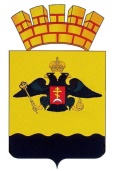 РЕШЕНИЕГОРОДСКОЙ ДУМЫ МУНИЦИПАЛЬНОГО ОБРАЗОВАНИЯ ГОРОД НОВОРОССИЙСКот 23 апреля 2019 года 				                                                                  № 417г. НовороссийскО внесении изменений в некоторые правовые акты городской Думы муниципального образования город Новороссийск по вопросам распоряжения муниципальным имуществомВ целях урегулирования вопросов управления и распоряжения муниципальным    имуществом,   в соответствии с Федеральным законом          от 6 октября 2003 года № 131-ФЗ «Об общих принципах организации местного самоуправления в Российской Федерации», руководствуясь Уставом   муниципального образования город Новороссийск, городская Дума  муниципального образования город Новороссийск р е ш и л а:В решении городской Думы муниципального образования город Новороссийск от 19 февраля 2019 года № 395 «О внесении изменений в Положение об управлении и распоряжении муниципальным имуществом муниципального образования город Новороссийск, утвержденное решением городской Думы муниципального образования город Новороссийск                     от 29 октября 2018 года № 345» пункт 1.5. исключить.2. В Положение об управлении и распоряжении муниципальным имуществом муниципального образования город Новороссийск, утвержденное решением городской Думы муниципального образования город Новороссийск от  29 октября 2018 года № 345, в  раздел 4 «Полномочия органов местного самоуправления по распоряжению и управлению муниципальным имуществом» внести следующие изменения:2.1. Абзац второй пункта 4.1. раздела 4 «Полномочия органов местного самоуправления по распоряжению и управлению муниципальным имуществом» изложить в новой редакции:  «Городская Дума муниципального образования город Новороссийск уполномочивает управлять муниципальным имуществом администрацию муниципального образования город Новороссийск в лице отраслевых функциональных органов – Управления имущественных и земельных отношений и Управления городского хозяйства администрации муниципального образования город Новороссийск».2.2. Пункт 4.7. читать в следующей редакции: «4.7. Управление имущественных и земельных отношений».2.3.  Пункт 4.7. дополнить подпунктом «с», изложив его в следующей редакции: «с) осуществляет полномочия по исполнению функций Заказчика выполнения работ по капитальному ремонту, реконструкции и модернизации инженерных сетей водоснабжения и водоотведения.».2.4. Внести дополнительно пункт 4.8. с подпунктами «а» и «б» следующего содержания: «4.8. Управление городского хозяйства:а) осуществляет бюджетный учет муниципального имущества, составляющего муниципальную казну, в отношении объектов жилищно- коммунального хозяйства (объектов и инженерных сетей тепло-, газо-, электроснабжения, наружного освещения, водоснабжения, водоотведения, автомобильных дорог, объектов благоустройства, муниципального жилого фонда);б) исполняет обязанности по содержанию и контролю за состоянием объектов, перечисленных в подпункте «а», в период, когда имущество казны не передано в пользование третьим лицам.».3.  Администрации муниципального образования город Новороссийск привести нормативные правовые акты муниципального образования город Новороссийск в соответствие с настоящим решением.4. Контроль за выполнением настоящего решения возложить на председателя постоянного комитета городской Думы по муниципальной собственности, земельным отношениям, вопросам торговли и потребительского рынка Ю.А. Андриевского, заместителя главы муниципального образования Д.А. Агапова и заместителя главы муниципального образования А.В. Служалого.5. Настоящее решение вступает в силу со дня его официального опубликования.Глава муниципального	образования	         Председатель городской Думыгород Новороссийск_________________ И.А. Дяченко                    _______________А.В. Шаталов